№2. ПЕРЕХОД ДОРОГИ В ЗОНЕ ОСТАНОВКИ ТРАНСПОРТНОГО СРЕДСТВА Учитель демонстрирует учащимся слайды презентации и организует обсуждение ситуации.- Ребята, когда я была школьницей, нас учили обходить трамвай спереди, а автобус сзади.Теперь я, проезжая мимо городского ГАИ, увидела плакат, который гласил: «Никогда не обходи транспорт ни сзади, ни спереди!»- Чем это опасно?- В первом случае скрыта машина справа (показать)- Во втором случае- машина слева (показать)- Любое маршрутное транспортное средство спереди обходить детям опасно еще и потому, что их не видит водитель из-за низкого роста.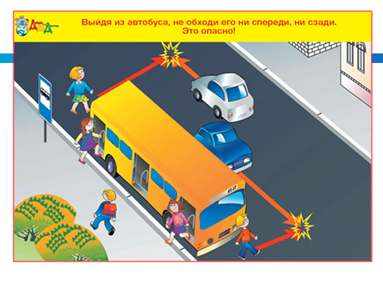 - Вы спросите нас, как же тогда обходить стоящий на остановке автобус?Это можно сделать несколькими правильными способами:1 способ. Лучше подождать, пока автобус отъедет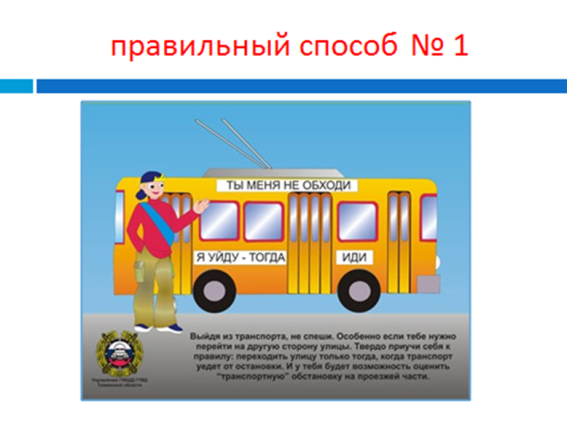 2 способ - самому отойти от этого места туда, где обзору ничего не мешает.- В какой местности пригоден этот способ?- Это в пригороде, на окраинах города – в частном секторе, где живут некоторые наши ученики. Там, где нет пешеходного перехода, дорогу разрешается переходить там, где она хорошо просматривается в обе стороны. Лучше всего это делать на перекрёстке!- А в микрокайоне нашей школы этот способ пригоден?- Нет! В районе нашей школы есть пешеходные переходы и знаки.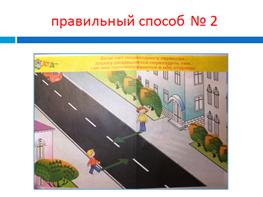 3 способ. Иди на пешеходный переход, который чаще всего устанавливают недалеко от остановок.ПОВТОРИМ ВСЕ ВМЕСТЕ:Выйдя из автобуса не переходи его ни спереди ни сзади. Это опасно ! (повторяем хором)После выхода из автобуса переходи дорогу по пешеходному переходу! (повторяем хором)Надеюсь, что вы будете на дороге грамотными пешеходами, и никогда не будете нарушать правила дорожного движения.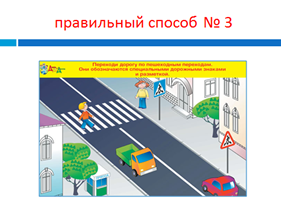 